Группа: 1 младшая группа.Воспитатель: Дозорова Алена Иннокентьевна.Дата:21.04.2020г. День недели: Вторник 1 Занятие: «Окружающий мир»Тема занятия: «Игрушки»Цель занятия: Закрепить знания детей о знакомых игрушках, научить подбирать картинки к каждой игрушке, обогащать словарный запас прилагательными (большой, маленький, твердый, мягкий и т.д.).Родителям была предложена тема занятия по окружающему миру, а также было отправлено на почту каждого родителя онлайн видео, где мною даны краткое объяснение и  рекомендации по проведению занятия. Выполнило: 7 детей.Отзывы родителей: Мне самой понравилось проводить с ребенком занятие, примерить на себя роль воспитателя😀🙏 Ребенок с интересом слушал и выполнял разные задания😉Фотоотчет о проделанной работе родителей с детьми: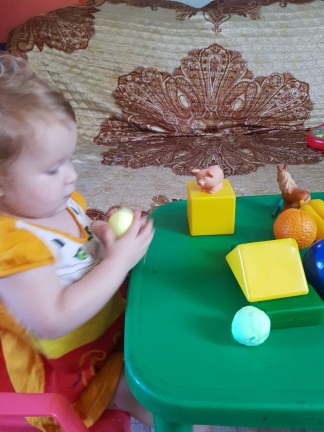 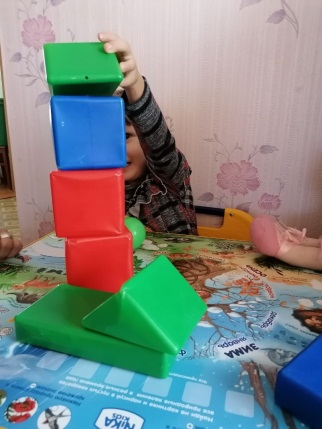 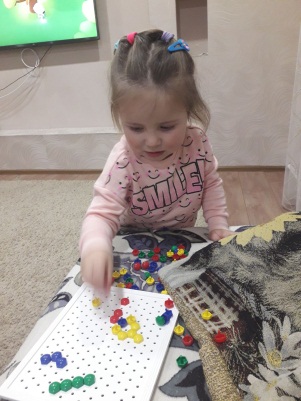 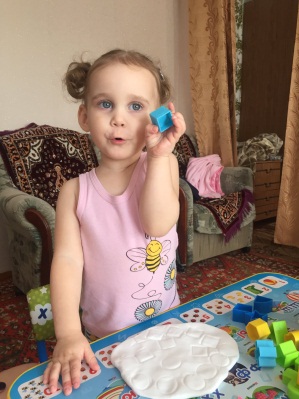 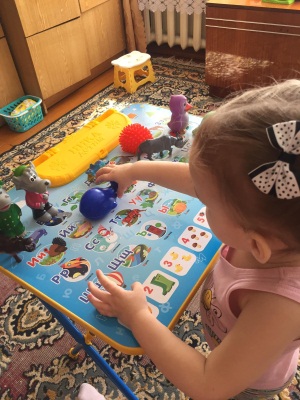 Группа: 1 младшая группаВоспитатель: Дозорова Алена Иннокентьевна2 Занятие: «Математика»Тема занятия: №2Цель занятия: Формировать умения различать предметы по форме и количеству и обозначать их словами: шарик, кубик, много- мало.Была предложена тема занятия по математике, дана  краткая инструкция и рекомендации по проведению занятия.Выполнило: 7 детей.Отзывы родителей: Мы стараемся каждый день заниматься, ребенок с  интересом познает все новое !!!  😀🙏 Фотоотчет о проделанной работе родителей с детьми: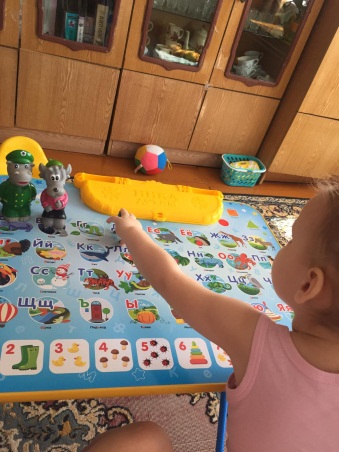 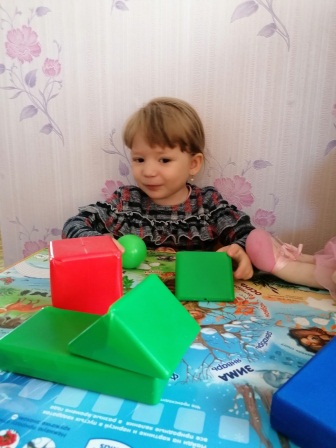 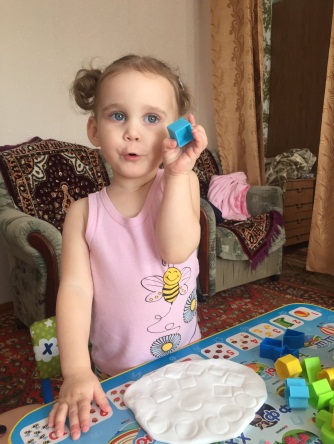 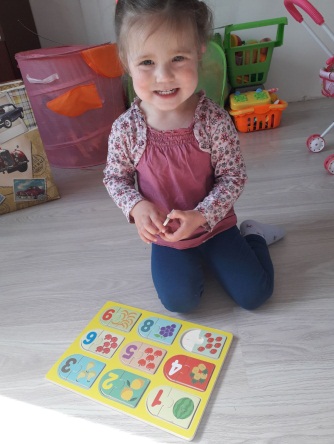 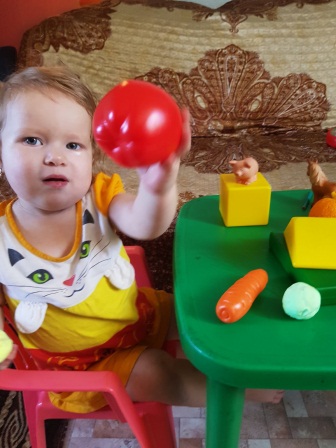 